Medlemskab af Støtteforeningen Værestedet ParaplyenFirma medlemskab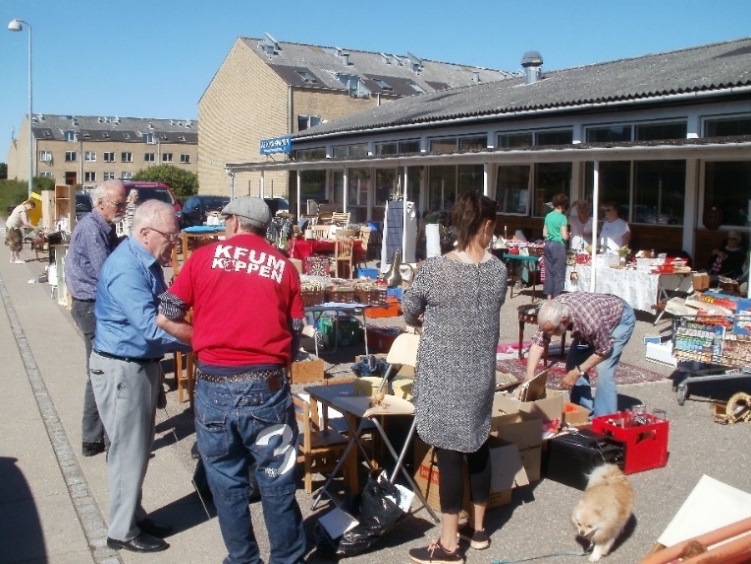 Kontingent 2020         ______550 kr.__________________________Arbejdernes Landsbank                                Konto.nr. 5333  0246927Navn:  _________________________________________________Adresse:________________________________________________Telefon: __________________________________________________Mail: _______________________________________________Modtaget af:   ___________________________________________                             1.Bestyrelsesmedlem                  2.  Kasserer